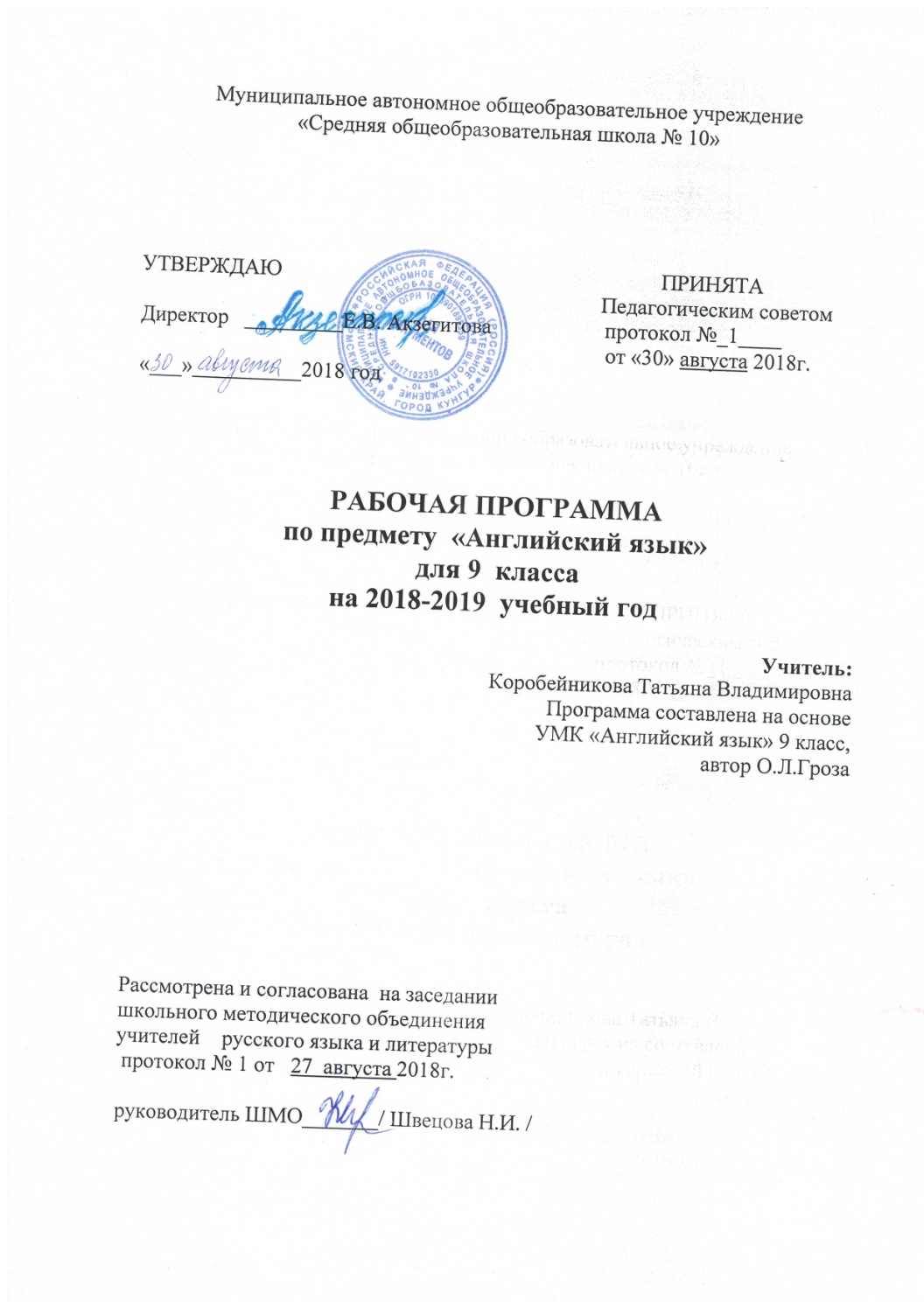 Пояснительная записка Данная рабочая программа составлена на основе Федерального компонента государственного стандарта основного общего образования и примерной программы по английскому языку 2004 года.Учебно-методический комплект «NewMillenniumEnglish» 9 класс рекомендован Министерством образования РФ и входит в федеральный перечень учебников.Программа рассчитана на 3 учебных часа в неделю. При 35 учебных неделях общее количество часов на изучение английского языка в 9 классе составит 105 часов.Программа конкретизирует содержание предметных тем, дает распределение учебных часов по темам, последовательность изучения языкового материала с учетом логики учебного процесса. Данная программа  реализуется с помощью  разнообразных форм организации учебного процесса, внедрения современных методов обучения и педагогических технологий, в том числе дистанционного обучения.Программа составлена на основе Фундаментального ядра содержания общего образования и Требований к результатам основного общего образования, представленных в Федеральном государственном образовательном стандарте общего образования второго поколения. В ней также учитываются основные идеи и положения программы развития и формирования универсальных учебных действий для общего образованияПрограмма детализирует и раскрывает содержание стандарта, определяет общую стратегию обучения, воспитания и развития учащихся средствами учебного предмета в соответствии с целями изучения английского языка, которые определены стандартом.Цели обучения английскому языку.Изучение английского языка в основной школе направлено на достижение следующих целей:1. Развитие иноязычной коммуникативной компетенции в совокупности ее составляющих:- речевая компетенция – развитие коммуникативных умений в основных видах речевой деятельности (говорении, аудировании, чтении, письме);- языковая компетенция – овладение новыми языковыми средствами (фонетическими, орфографическими, лексическими, грамматическими); освоение знаний о языковых явлениях английского языка, разных способах выражения мысли в родном и изучаемом языке;- социокультурная компетенция – приобщение учащихся к культуре, традициям и реалиям страны изучаемого языка; формирование умения представлять свою страну, ее культуру в условиях иноязычного межкультурного общения;- компенсаторная компетенция – развитие умений выходить из положения в условиях дефицита языковых средств при получении и передаче информации;- учебно-познавательнная компетенция – дальнейшее развитие общих и специальных учебных умений; ознакомление учащихся со способами и приемами самостоятельного изучения языков и культур.2. Развитие и воспитание у школьников понимания важности изучения иностранного языка в современном мире, потребности пользоваться им как средством общения, познания, самореализации и социальной адаптации; воспитание качеств гражданина, патриота; развитие национального самосознания, стремления к взаимопониманию между людьми и толерантного отношения к проявлениям иной культуры.Предметное содержание речиПроблемы экологииОбразование в современном мире.Путешествия по своей странеСтраны изучаемого языка. Австралия.Средства массовой информации Проблемы выбора профессии.Досуг и увлечения (посещение дискотеки кафе, клуба)Досуг и увлечение (чтение)Здоровый образ жизни.Речевые умения. Говорение.Диалогическая речь. Развитие у школьников диалогической речи на средней ступени предусматривает овладение ими умениями вести диалог этикетного характера, диалог-расспрос, диалог-побуждение к действию и диалог-обмен мнениями, а также их комбинации:Речевые умения при ведении диалогов этикетного характера:начать, поддержать и закончить разговор;поздравить, выразить пожелания и отреагировать на них; выразить благодарность;вежливо переспросить, выразить согласие/ отказ.Объем этикетных диалогов – до 4 реплик со стороны каждого учащегося.Речевые умения при ведении диалога-расспроса:запрашивать и сообщать фактическую информацию (Кто? Что? Как? Где? Куда? Когда? С кем? Почему?) переходя с позиции спрашивающего на позицию отвечающего;целенаправленно расспрашивать, «брать интервью».Объем данных диалогов – до 6 реплик со стороны каждого учащегося.Речевые умения при ведении диалога-побуждения к действию:обратиться с просьбой и выразить готовность/отказ ее выполнить;дать совет и принять/не принять его;пригласить к действию/взаимодействию и согласиться/не согласиться принять в нем участие;сделать предложение и выразить согласие/несогласие, принять его, объяснить причину.Объем данных диалогов – до 4 реплик со стороны каждого учащегося.Речевые умения при ведении диалога – обмена мнениями:выразить точку зрения и согласиться /не согласиться с ней;высказать одобрение/неодобрение;выразить сомнение;выразить    эмоциональную    оценку    обсуждаемых    событий    (радость, огорчение, желание, нежелание )выразить эмоциональную поддержку партнера, в том числе с помощью
комплиментов.Объем диалогов - не менее 5-7 реплик со стороны каждого учащегося.Монологическая речь. Развитие монологической речи на средней ступени предусматривает овладение учащимися следующими умениями:кратко высказываться о фактах и событиях, используя основные коммуникативные типы речи (описание, повествование, сообщение, характеристика), эмоциональные и оценочные суждения;передавать содержание, основную мысль прочитанного с опорой на текст;делать сообщение в связи с прочитанным текстом.выражать и аргументировать свое отношение к прочитанному/услышанному.Объем монологического высказывания – до 12 фраз.Аудированиея.Владение умениями понимать на слух иноязычный текст предусматривает понимание несложных текстов с разной глубиной и точностью проникновения в их со-держание (с пониманием основного содержания, с выборочным пониманием и полным пониманием текста) в зависимости от коммуникативной задачи и функционального типа текста.При этом предусматривается развитие следующих умений:прогнозировать содержание устного текста по началу сообщения и выделять основную мысль в воспринимаемом на слух тексте;выбирать главные факты, опуская второстепенные;выборочно понимать необходимую информацию в сообщениях прагматического характера с опорой на языковую догадку, контекст;игнорировать незнакомый языковой материал, несущественный для понимания.Содержание текстов должно соответствовать возрастным особенностям и интересам учащихся 8-9 классов, иметь образовательную и воспитательную ценность. Время звучания текста – 1,5-2 минуты.Чтение.Школьники учатся читать и понимать аутентичные тексты с различной глуби-ной и точностью проникновения в их содержание (в зависимости от вида чтения): с пониманием основного содержания (ознакомительное чтение); с полным понимани-ем содержания (изучающее чтение); с выборочным пониманием нужной или интересующей информации (просмотровое/поисковое чтение).Содержание текстов должно соответствовать возрастным особенностям и интересам учащихся 8-9 классов, иметь образовательную и воспитательную ценность, воздействовать на эмоциональную сферу школьников.Независимо от вида чтения возможно использование двуязычного словаря.Письменная речьОвладение письменной речью предусматривает развитие следующих умений:делать выписки из текста;писать короткие поздравления с днем рождения, другими праздниками, выражать пожелания; (объемом 30-40 слов, включая написание адреса);заполнять бланки (указывать имя, фамилию, пол, возраст, гражданство, адрес);писать личное письмо по образцу/ без опоры на образец (расспрашивать адресат о его жизни, делах, сообщать то же о себе, выражать благодарность, просьбу), используя материал одной или нескольких тем, усвоенных в устной речи и при чтении, употребляя необходимые формулы речевого этикета (объем личного письма 100-120 слов, включая адрес).На средней ступени обучения уучащиеся развиваются такие специальные учебные умения как:осуществлять информационную переработку иноязычных текстов, раскрывая разнообразными способами значения новых слов, определяя грамматическую форму;пользоваться словарями и справочниками, в том числе электронными;♦	участвовать в проектной деятельности, в том числе межпредметного
характера, требующей использования иноязычных источников информации.В основной школе также целенаправленно осуществляется развитие компенсаторных умений - умений выходить из затруднительных положений при дефиците языковых средств, а именно: развитие умения использовать при говорении переспрос, перифраз, синонимичные средства, мимику, жесты, а при чтении и аудировании - языковую догадку, тематическое прогнозирование содержания, опускать/игнорировать информацию, не мешающую понять основное значение текста.Социокультурные знания и уменияШкольники . овладевают знаниями о:значении английского языка в современном мире;наиболее употребительной тематической фоновой лексики и реалиях при изучении учебных тем (традиции в питании, проведении выходных дней, основные национальные праздники, этикетные особенности посещения гостей, сферы обслуживания);социокультурном портрете стран ( говорящих на изучаемом языке) и культурном наследии стран изучаемого языка.;речевых различиях в ситуациях формального и неформального общения в рамках изучаемых предметов речи.Предусматривается также овладение умениями:представлять родную страну и культуру на иностранном языке;оказывать помощь зарубежным гостям в ситуациях повседневного общения.Графика и орфографияЗнание правил чтения и написания новых слов, отобранных для данного этапа обучения и навыки их применения в рамках изучаемого лексико-грамматического материала.Фонетическая сторона речиНавыки адекватного произношения и различения на слух всех звуков английского языка; соблюдение правильного ударения в словах и фразах. Членение предложений на смысловые группы. Соблюдение правильной интонации в различных типах предложений.Лексическая сторона речиРасширение объема продуктивного и рецептивного лексического минимума за счет лексических средств обслуживающих новые темы, проблемы и ситуации общения. К 900 лексическим единицам, усвоенным школьниками ранее, добавляются около 300 новых лексических единиц, в том числе наиболее распространенные устойчивые словосочетания, оценочная лексика, реплики-клише речевого этикета, отражающие культуру стран изучаемого языка.Расширение потенциального словаря за счет интернациональной лексики и овладения новыми словообразовательными средствами:1)	аффиксамиглаголов dis- (discover), mis- (misunderstand); - ize/ise (revise);существительных –sanction (impression/information), -ance/ence(performance/influence) , -ment (development),-ity (possibility);прилагательных –im/in (impolite/informal), -able/ible( sociable/possible), - less (homeless), -ive (creative), inter- (international);словосложением: прилагательное + прилагательное ( well-known) , прилагательное + существительное ( blackboard);конверсией: прилагательными, образованными от существительных ( cold – coldwinter).Грамматическая сторона речиРасширение объема значений грамматических явлений, изученных во 2-7 или 5-7 классах, и овладение новыми грамматическими явлениями.Знание признаков и навыки распознавания и употребления в речи всех типов простых предложений, изученных ранее, а также предложений с конструкциями as… as, notso ….as, either… or, neither … nor; условных предложений реального и нереального характера (ConditionalIandII), а также, сложноподчиненных предложений с придаточными: времени с союзами for, since, during;цели с союзом sothat; условия с союзом unless; определительными с союзами who, which, that.Понимание при чтении сложноподчиненных предложений с союзами whoever, whatever, however, whenever; условных предложений нереального характера ConditionalIII (IfPetehadreviewedgrammar, hewouldhavewrittenthetestbetter.), конструкций с инфинитивом типа IsawPetercross/crossingthestreet. He seems to be a good pupil. I want you to meet me at the station tomorrow, конструкцийbe/get used to something; be/get used to doing something.Знание признаков и навыки распознавания и употребления в речи глаголов в новых для данного этапа видовременных формах действительного (PastContinuous, PastPerfect, PresentPerfectContinuous, Future-in-the-Past) и страдательного (Present, Past, FutureSimpleinPassiveVoice) залогов; модальных глаголов (need, shall, could, might, would, should); косвенной речи в утвердительных и вопросительных предложениях в настоящем и прошедшем времени; формирование навыков согласования времен в рамках сложного предложения в плане настоящего и прошлого.Навыки распознавания и понимания при чтении глагольных форм в FutureContinuous, PastPerfectPassive; неличных форм глагола (герундий, причастия настоящего и прошедшего времени).Знание признаков и навыки распознавания и употребления в речи определенного, не-определенного и нулевого артиклей (в том числе и с географическими названиями); возвратных местоимений, неопределенных местоимений и их производных (somebody, anything, nobody, everything, etc.), устойчивых словоформ в функции наречия типа sometimes, atlast, atleast, etc., числительных для обозначения дат и больших чисел.Навыки распознавания по формальным признаками и понимания значений слов и словосочетаний с формами на –ing без различения их функций (герундий, причастие на-стоящего времени, отглагольное существительное).	ТРЕБОВАНИЯ К УРОВНЮ ПОДГОТОВКИ ВЫПУСКНИКОВ 9  классаВ результате изучения английского языка ученик долженЗнать/понимать:основные значения изученных лексических единиц (слов, словосочетаний); основные способы словообразования (аффиксация, словосложение, конверсия);особенности структуры простых и сложных предложений изучаемого иностранного языка; интонацию различных коммуникативных типов предложений;признаки изученных грамматических явлений (видовременных форм глаголов, модальных глаголов и их эквивалентов, артиклей, существительных, степеней сравнения прилагательных и наречий, местоимений, числительных, предлогов);основные нормы речевого этикета (реплики-клише, наиболее распространенная оценочная лексика), принятые в стране изучаемого языка;роль владения иностранными языками в современном мире, особенности образа жизни, быта, культуры стран изучаемого языка (всемирно известные достопримечательности, выдающиеся люди и их вклад в мировую культуру), сходство и различия в традициях своей страны и стран изучаемого языка;Уметь:говорениеначинать, вести/поддерживать и заканчивать беседу в стандартных ситуациях общения, соблюдая нормы речевого этикета, при необходимости переспрашивая, уточняя;расспрашивать собеседника и отвечать на его вопросы, высказывая свое мнение, просьбу, отвечать на предложение собеседника согласием/отказом, опираясь на изученную тематику и усвоенный лексико-грамматический материал;рассказывать о себе, своей семье, друзьях, своих интересах и планах на будущее, сообщать краткие сведения о своем городе/селе, о своей стране и стране изучаемого языка;делать краткие сообщения, описывать события/явления (в рамках пройденных тем), передавать основное содержание, основную мысль прочитанного или услышанного, выражать свое отношение к прочитанному/услышанному, давать крат-кую характеристику персонажей;использовать перифраз, синонимичные средства в процессе устного общения;аудированиепонимать основное содержание кратких, несложных аутентичных прагматических текстов (прогноз погоды, программы теле/радио передач, объявления на вокзале/в аэропорту) и выделять для себя значимую информацию;понимать основное содержание несложных аутентичных текстов, относящихся к разным коммуникативным типам речи (сообщение/рассказ), уметь определить тему текста, выделить главные факты в тексте, опуская второстепенные;использовать переспрос, просьбу повторить;чтениеориентироваться в иноязычном тексте: прогнозировать его содержание по заголовку;читать аутентичные тексты разных жанров преимущественно с пониманием основного содержания (определять тему, выделять основную мысль, выделять главные факты, опуская второстепенные, устанавливать логическую последовательность основных фактов текста);читать несложные аутентичные тексты разных жанров с полным и точным пониманием, используя различные приемы смысловой переработки текста (языковую догадку, анализ, выборочный перевод), оценивать полученную информацию, выражать свое мнение;читать текст с выборочным пониманием нужной или интересующей ин-формации;письменная речьзаполнять анкеты и формуляры;писать поздравления, личные письма с опорой на образец: расспрашивать адресата о его жизни и делах, сообщать то же о себе, выражать благодарность, просьбу, употребляя формулы речевого этикета, принятые в странах изучаемого языка.перечень литературы и средств обучения:1. «NewMillenniumEnglish 9». Student’sbook. – («Английский язык нового тысячелетия») – учебник английского языка для 9 классов общеобразовательных учреждений. Автор книги: О. Л. Гроза и соавторы Издательство: «Титул», Обнинск,  20122. «NewMillenniumEnglish 9». Workbook. – («Английский язык нового тысячелетия») – рабочая тетрадь к учебнику английского языка для 9 классов общеобразовательных учреждений. Автор книги: О. Л. Гроза и соавторы Издательство: «Титул», Обнинск,  20123. «NewMillenniumEnglish 9». Teacher’sbook. – («Английский язык нового тысячелетия») – книга для учителя к учебнику английского языка для 9 классов общеобразовательных учреждений. Автор книги: О. Л. Гроза, О. Б. Дворецкая Издательство: «Титул», Обнинск, 2012«NewMillenniumEnglish 9» материалы для аудированияEssentialGrammarinuse» (intermediatelevel), автор книги: Р. Мерфи издательство: «Кембридж юнивесити пресс.»,  2007          6. «Английский язык. 9 класс. Подготовка к государственной итоговой аттестации 2010» авторы книги: Е.В. Витковский, И.Б. Долгопольская, Е.А. ФоменкоКалендарно-тематическое планирование.№п/пРаздел, тема урокаСодержание урокаКлючевые коммуникативные компетентности (планируемый результат)Кол-во часовДатаI четвертьI четвертьI четверть271Воспоминания о лете.Past Simple, Present PerfectНаучить учащихся- освежить языковые навыки;- критически оценивать себя;- говорить о ценностях дружбы;- отстаивать свою точку зрения;- видеть причины, по которым люди имеют другое мнение;- думать и говорить, что они считают ценным в дружбе;- описывать личности, используя различные прилагательные, суффикс -ish, notvery12Как я провёл лето. Сочинение о летних каникулах.Past Simple, Present PerfectНаучить учащихся- освежить языковые навыки;- критически оценивать себя;- говорить о ценностях дружбы;- отстаивать свою точку зрения;- видеть причины, по которым люди имеют другое мнение;- думать и говорить, что они считают ценным в дружбе;- описывать личности, используя различные прилагательные, суффикс -ish, notvery13Особенности характера. Слушают описание людей, пишут собственные описания, беседуют о внешности людей.Научить учащихся- освежить языковые навыки;- критически оценивать себя;- говорить о ценностях дружбы;- отстаивать свою точку зрения;- видеть причины, по которым люди имеют другое мнение;- думать и говорить, что они считают ценным в дружбе;- описывать личности, используя различные прилагательные, суффикс -ish, notvery14Как мы выглядим.Словообразование.Научить учащихся- освежить языковые навыки;- критически оценивать себя;- говорить о ценностях дружбы;- отстаивать свою точку зрения;- видеть причины, по которым люди имеют другое мнение;- думать и говорить, что они считают ценным в дружбе;- описывать личности, используя различные прилагательные, суффикс -ish, notvery15Как мы изменились.Уметь описывать характер человека с элементами рассуждения.Научить учащихся- освежить языковые навыки;- критически оценивать себя;- говорить о ценностях дружбы;- отстаивать свою точку зрения;- видеть причины, по которым люди имеют другое мнение;- думать и говорить, что они считают ценным в дружбе;- описывать личности, используя различные прилагательные, суффикс -ish, notvery16Какие мы.Отрабатывают новую лексику в описаниях характера людей, учатся использовать связки в текстах, пишут свое описание характера человека.Научить учащихся- освежить языковые навыки;- критически оценивать себя;- говорить о ценностях дружбы;- отстаивать свою точку зрения;- видеть причины, по которым люди имеют другое мнение;- думать и говорить, что они считают ценным в дружбе;- описывать личности, используя различные прилагательные, суффикс -ish, notvery17Наши черты характера.Уметь описывать характер человека с элементами рассуждения.Научить учащихся- освежить языковые навыки;- критически оценивать себя;- говорить о ценностях дружбы;- отстаивать свою точку зрения;- видеть причины, по которым люди имеют другое мнение;- думать и говорить, что они считают ценным в дружбе;- описывать личности, используя различные прилагательные, суффикс -ish, notvery18Личность, которой я восхищаюсь. Рассказ о друге.Читают описание нескольких людей, учатся использовать усилители прилагательных, пишут собственное описание человека.Научить учащихся- освежить языковые навыки;- критически оценивать себя;- говорить о ценностях дружбы;- отстаивать свою точку зрения;- видеть причины, по которым люди имеют другое мнение;- думать и говорить, что они считают ценным в дружбе;- описывать личности, используя различные прилагательные, суффикс -ish, notvery19Что такое дружба?Слушают мнения других, учатся высказывать свое собственное и его отстаивать.Научить учащихся- освежить языковые навыки;- критически оценивать себя;- говорить о ценностях дружбы;- отстаивать свою точку зрения;- видеть причины, по которым люди имеют другое мнение;- думать и говорить, что они считают ценным в дружбе;- описывать личности, используя различные прилагательные, суффикс -ish, notvery110Проверь себя.Демонстрируют ЗУН,  полученные в 8 классе.Научить учащихся- освежить языковые навыки;- критически оценивать себя;- говорить о ценностях дружбы;- отстаивать свою точку зрения;- видеть причины, по которым люди имеют другое мнение;- думать и говорить, что они считают ценным в дружбе;- описывать личности, используя различные прилагательные, суффикс -ish, notvery111Дискуссия «Открой новую планету».Создают команду исследователей, и представляют её, учатся подбирать членов команды для экстремальных ситуаций.Научить учащихся- освежить языковые навыки;- критически оценивать себя;- говорить о ценностях дружбы;- отстаивать свою точку зрения;- видеть причины, по которым люди имеют другое мнение;- думать и говорить, что они считают ценным в дружбе;- описывать личности, используя различные прилагательные, суффикс -ish, notvery112Наш хрупкий мир.Читают тексты и беседуют на их основе об экологических проблемах, используя пассивный залог.Научить учащихся- освежить языковые навыки;- критически оценивать себя;- говорить о ценностях дружбы;- отстаивать свою точку зрения;- видеть причины, по которым люди имеют другое мнение;- думать и говорить, что они считают ценным в дружбе;- описывать личности, используя различные прилагательные, суффикс -ish, notvery112Наш хрупкий мир.Читают тексты и беседуют на их основе об экологических проблемах, используя пассивный залог.Научить учащихся- беседовать об изменениях в окружающей среде, используя настоящее завершенное время пассивного залога;- думать об ответственности за сохранение природы;- говорить о местных проблемах экологии и причинах, вызвавших эти проблемы;- о личном вкладе в охрану окружающей среды в своем регионе;- писать сценарий небольшого фильма13Что изменилось?PresentPerfectPassiveНаучить учащихся- беседовать об изменениях в окружающей среде, используя настоящее завершенное время пассивного залога;- думать об ответственности за сохранение природы;- говорить о местных проблемах экологии и причинах, вызвавших эти проблемы;- о личном вкладе в охрану окружающей среды в своем регионе;- писать сценарий небольшого фильма114Подростки и мусорки.Читают текст, отрабатывают новую лексику, Учатся составлять опросник и отчет.Научить учащихся- беседовать об изменениях в окружающей среде, используя настоящее завершенное время пассивного залога;- думать об ответственности за сохранение природы;- говорить о местных проблемах экологии и причинах, вызвавших эти проблемы;- о личном вкладе в охрану окружающей среды в своем регионе;- писать сценарий небольшого фильма115Подростки и охрана природы.Уметь высказываться по теме с элементами рассуждения.Научить учащихся- беседовать об изменениях в окружающей среде, используя настоящее завершенное время пассивного залога;- думать об ответственности за сохранение природы;- говорить о местных проблемах экологии и причинах, вызвавших эти проблемы;- о личном вкладе в охрану окружающей среды в своем регионе;- писать сценарий небольшого фильма116Мы заботимся об окружающей среде.Слушают, читают и ведут беседу о местных экологических проблемах, их причинных, способах решения проблем.Научить учащихся- беседовать об изменениях в окружающей среде, используя настоящее завершенное время пассивного залога;- думать об ответственности за сохранение природы;- говорить о местных проблемах экологии и причинах, вызвавших эти проблемы;- о личном вкладе в охрану окружающей среды в своем регионе;- писать сценарий небольшого фильма117Космический мусор.Читают драматический текст, знакомятся с его структурой, пишут сценарий двухминутного фильма.Научить учащихся- беседовать об изменениях в окружающей среде, используя настоящее завершенное время пассивного залога;- думать об ответственности за сохранение природы;- говорить о местных проблемах экологии и причинах, вызвавших эти проблемы;- о личном вкладе в охрану окружающей среды в своем регионе;- писать сценарий небольшого фильма118Подготовка к контрольной работе.Повторение материала.Научить учащихся- беседовать об изменениях в окружающей среде, используя настоящее завершенное время пассивного залога;- думать об ответственности за сохранение природы;- говорить о местных проблемах экологии и причинах, вызвавших эти проблемы;- о личном вкладе в охрану окружающей среды в своем регионе;- писать сценарий небольшого фильма119Лексико-грамматический тест № 1.Контроль и подведение итогов четверти.Научить учащихся- беседовать об изменениях в окружающей среде, используя настоящее завершенное время пассивного залога;- думать об ответственности за сохранение природы;- говорить о местных проблемах экологии и причинах, вызвавших эти проблемы;- о личном вкладе в охрану окружающей среды в своем регионе;- писать сценарий небольшого фильма120Работа над ошибками.Разбор типичных ошибок.Научить учащихся- беседовать об изменениях в окружающей среде, используя настоящее завершенное время пассивного залога;- думать об ответственности за сохранение природы;- говорить о местных проблемах экологии и причинах, вызвавших эти проблемы;- о личном вкладе в охрану окружающей среды в своем регионе;- писать сценарий небольшого фильма121Проверь себя.Демонстрируют ЗУН в разделе.Научить учащихся- беседовать об изменениях в окружающей среде, используя настоящее завершенное время пассивного залога;- думать об ответственности за сохранение природы;- говорить о местных проблемах экологии и причинах, вызвавших эти проблемы;- о личном вкладе в охрану окружающей среды в своем регионе;- писать сценарий небольшого фильма122Банк идей.Уметь высказываться по теме с элементами рассуждения.Научить учащихся- беседовать об изменениях в окружающей среде, используя настоящее завершенное время пассивного залога;- думать об ответственности за сохранение природы;- говорить о местных проблемах экологии и причинах, вызвавших эти проблемы;- о личном вкладе в охрану окружающей среды в своем регионе;- писать сценарий небольшого фильма123 Экологические проблемы нашего города.Слушают, читают и ведут беседу о местных экологических проблемах, их причинных, способах решения проблем.Научить учащихся- беседовать об изменениях в окружающей среде, используя настоящее завершенное время пассивного залога;- думать об ответственности за сохранение природы;- говорить о местных проблемах экологии и причинах, вызвавших эти проблемы;- о личном вкладе в охрану окружающей среды в своем регионе;- писать сценарий небольшого фильма124Проект « Земля – наш большой дом».Пишут сценарий короткометражного фильма об экологических проблемах и его представляют.Научить учащихся- беседовать об изменениях в окружающей среде, используя настоящее завершенное время пассивного залога;- думать об ответственности за сохранение природы;- говорить о местных проблемах экологии и причинах, вызвавших эти проблемы;- о личном вкладе в охрану окружающей среды в своем регионе;- писать сценарий небольшого фильма125Домашнее чтение.Обсуждают прочитанный дома текст.Научить учащихся- беседовать об изменениях в окружающей среде, используя настоящее завершенное время пассивного залога;- думать об ответственности за сохранение природы;- говорить о местных проблемах экологии и причинах, вызвавших эти проблемы;- о личном вкладе в охрану окружающей среды в своем регионе;- писать сценарий небольшого фильма126Контроль навыков чтения. Ч: чтение с извлечением нужной информации.Научить учащихся- беседовать об изменениях в окружающей среде, используя настоящее завершенное время пассивного залога;- думать об ответственности за сохранение природы;- говорить о местных проблемах экологии и причинах, вызвавших эти проблемы;- о личном вкладе в охрану окружающей среды в своем регионе;- писать сценарий небольшого фильма127Повторение пройденного материала.Повторение материала I четверти. Урок-повторение. Научить учащихся- беседовать об изменениях в окружающей среде, используя настоящее завершенное время пассивного залога;- думать об ответственности за сохранение природы;- говорить о местных проблемах экологии и причинах, вызвавших эти проблемы;- о личном вкладе в охрану окружающей среды в своем регионе;- писать сценарий небольшого фильма1II четвертьII четвертьII четверть2128Учимся учиться. Для чего мы учимся?Отрабатывают употребление нереального условного предложения в речи, переводят культурные реалии.Научить учащихся- говорить о нереальных условиях в прошлом;- критически думать о ценности образования;- работать с переводом культурных реалий;- сравнивать Британскую и Российскую системы образования;- различным стратегиям чтения;- соотносить стратегии обучения и подготовки к экзаменам129Что мы учим?Слушают текст и обсуждают системы образования в России и Великобритании.Научить учащихся- говорить о нереальных условиях в прошлом;- критически думать о ценности образования;- работать с переводом культурных реалий;- сравнивать Британскую и Российскую системы образования;- различным стратегиям чтения;- соотносить стратегии обучения и подготовки к экзаменам130Как мы изучаем английский язык?Читают тексты, обсуждают проблему, пишут электронное письмо.Научить учащихся- говорить о нереальных условиях в прошлом;- критически думать о ценности образования;- работать с переводом культурных реалий;- сравнивать Британскую и Российскую системы образования;- различным стратегиям чтения;- соотносить стратегии обучения и подготовки к экзаменам131Экзаменационная лихорадка.Слушают и читают тексты, выполняют задания к ним.Научить учащихся- говорить о нереальных условиях в прошлом;- критически думать о ценности образования;- работать с переводом культурных реалий;- сравнивать Британскую и Российскую системы образования;- различным стратегиям чтения;- соотносить стратегии обучения и подготовки к экзаменам132Тест по разделу. Демонстрируют ЗУН в разделе.Научить учащихся- говорить о нереальных условиях в прошлом;- критически думать о ценности образования;- работать с переводом культурных реалий;- сравнивать Британскую и Российскую системы образования;- различным стратегиям чтения;- соотносить стратегии обучения и подготовки к экзаменам133Школа моей мечты.Разрабатывают и презентуют проект школы их мечты.Научить учащихся- говорить о нереальных условиях в прошлом;- критически думать о ценности образования;- работать с переводом культурных реалий;- сравнивать Британскую и Российскую системы образования;- различным стратегиям чтения;- соотносить стратегии обучения и подготовки к экзаменам134Такая разная страна. Местный контур.Говорят о местном регионе, отвечают на вопросы анкеты.Научить учащихся- беседовать о  месте, где они живут;- развивать чувство принадлежности к данной стране;-  находить информацию о стране и представлять её;- предвосхищать, оценивать и учитывать культурные различия;- говорить о недавнем опыте, контрастируя настоящее завершенное и настоящее  завершено – длительное времена;-ценить русские традиции135Особые люди – особые места.Читают текст, пишут по образцу собственное описание региона, делают взаимопроверку написанного.Научить учащихся- беседовать о  месте, где они живут;- развивать чувство принадлежности к данной стране;-  находить информацию о стране и представлять её;- предвосхищать, оценивать и учитывать культурные различия;- говорить о недавнем опыте, контрастируя настоящее завершенное и настоящее  завершено – длительное времена;-ценить русские традиции136Парадоксы России.Слушают и читают тексы, выполняют упражнения к текстам.Научить учащихся- беседовать о  месте, где они живут;- развивать чувство принадлежности к данной стране;-  находить информацию о стране и представлять её;- предвосхищать, оценивать и учитывать культурные различия;- говорить о недавнем опыте, контрастируя настоящее завершенное и настоящее  завершено – длительное времена;-ценить русские традиции137Традиционное времяпровождение.Слушают текст и обсуждают различные варианты времяпровождения.Научить учащихся- беседовать о  месте, где они живут;- развивать чувство принадлежности к данной стране;-  находить информацию о стране и представлять её;- предвосхищать, оценивать и учитывать культурные различия;- говорить о недавнем опыте, контрастируя настоящее завершенное и настоящее  завершено – длительное времена;-ценить русские традиции138Тест по разделу.Демонстрируют ЗУН в разделе.Научить учащихся- беседовать о  месте, где они живут;- развивать чувство принадлежности к данной стране;-  находить информацию о стране и представлять её;- предвосхищать, оценивать и учитывать культурные различия;- говорить о недавнем опыте, контрастируя настоящее завершенное и настоящее  завершено – длительное времена;-ценить русские традиции139Экзаменационный практикум.Выполняют тренировочные упражнения из заданий ЕГЭ.Научить учащихся- беседовать о  месте, где они живут;- развивать чувство принадлежности к данной стране;-  находить информацию о стране и представлять её;- предвосхищать, оценивать и учитывать культурные различия;- говорить о недавнем опыте, контрастируя настоящее завершенное и настоящее  завершено – длительное времена;-ценить русские традиции140Презентация своего региона.Представляют свой регион.Научить учащихся- беседовать о  месте, где они живут;- развивать чувство принадлежности к данной стране;-  находить информацию о стране и представлять её;- предвосхищать, оценивать и учитывать культурные различия;- говорить о недавнем опыте, контрастируя настоящее завершенное и настоящее  завершено – длительное времена;-ценить русские традиции141Давайте путешествовать по Австралии.Слушают и читают, учатся  запрашивать информацию.Научить учащихся- планировать путешествие;- беседовать о достопримечательностях Австралии;- вести разговор с незнакомцем;- писать официальное письмо – запрос о месте пребывания;- заказывать гостиницу;- использовать в речи разделительные вопросы;- обсуждать опыт путешествий;- писать о позитивном опыте142Покупаем билеты. Слушают и читают, учатся  запрашивать информацию, выражать отказ и согласие.Научить учащихся- планировать путешествие;- беседовать о достопримечательностях Австралии;- вести разговор с незнакомцем;- писать официальное письмо – запрос о месте пребывания;- заказывать гостиницу;- использовать в речи разделительные вопросы;- обсуждать опыт путешествий;- писать о позитивном опыте143Контроль навыков аудирования. А: чтение с извлечением нужной информации.Научить учащихся- планировать путешествие;- беседовать о достопримечательностях Австралии;- вести разговор с незнакомцем;- писать официальное письмо – запрос о месте пребывания;- заказывать гостиницу;- использовать в речи разделительные вопросы;- обсуждать опыт путешествий;- писать о позитивном опыте144Подготовка к контрольной работе.Урок-повторение. 
Научить учащихся- планировать путешествие;- беседовать о достопримечательностях Австралии;- вести разговор с незнакомцем;- писать официальное письмо – запрос о месте пребывания;- заказывать гостиницу;- использовать в речи разделительные вопросы;- обсуждать опыт путешествий;- писать о позитивном опыте145Лексико-грамматический тест № 2.Контроль ЗУН.Научить учащихся- планировать путешествие;- беседовать о достопримечательностях Австралии;- вести разговор с незнакомцем;- писать официальное письмо – запрос о месте пребывания;- заказывать гостиницу;- использовать в речи разделительные вопросы;- обсуждать опыт путешествий;- писать о позитивном опыте146Игра «На борту». Место проживания. Учатся вести беседу в аэропорту. Учатся заказывать гостиницу, писать письмо – запрос, вести беседу с администратором гостиницы.Научить учащихся- планировать путешествие;- беседовать о достопримечательностях Австралии;- вести разговор с незнакомцем;- писать официальное письмо – запрос о месте пребывания;- заказывать гостиницу;- использовать в речи разделительные вопросы;- обсуждать опыт путешествий;- писать о позитивном опыте147 Первые впечатления.Читают и беседуют о достопримечательностях Австралии, пишут статью о своем опыте.Научить учащихся- планировать путешествие;- беседовать о достопримечательностях Австралии;- вести разговор с незнакомцем;- писать официальное письмо – запрос о месте пребывания;- заказывать гостиницу;- использовать в речи разделительные вопросы;- обсуждать опыт путешествий;- писать о позитивном опыте148Повторение пройденного материала.Повторение материала IIчетверти. Урок-повторение. Научить учащихся- планировать путешествие;- беседовать о достопримечательностях Австралии;- вести разговор с незнакомцем;- писать официальное письмо – запрос о месте пребывания;- заказывать гостиницу;- использовать в речи разделительные вопросы;- обсуждать опыт путешествий;- писать о позитивном опытеIII четвертьIII четвертьIII четверть3049Что нового?Научить учащихся- понимать язык английской прессы;- описывать события, используя придаточные предложения;- различать определительные и неопределительные придаточные;- различать нейтральную и эмоциональную речь;- понимать роль времен в тексте;- говорить о прошлых событиях, используя настоящее завершенное время;- сообщать новости в форме газетной статьи150Короткие и свежие.Читают газетные заголовки, знакомятся с некоторыми аспектами журналистики.Научить учащихся- понимать язык английской прессы;- описывать события, используя придаточные предложения;- различать определительные и неопределительные придаточные;- различать нейтральную и эмоциональную речь;- понимать роль времен в тексте;- говорить о прошлых событиях, используя настоящее завершенное время;- сообщать новости в форме газетной статьи151Что? Где? Когда? Почему?Читают текс, учатся описывать события, используя сравнительные придаточные предложения.Научить учащихся- понимать язык английской прессы;- описывать события, используя придаточные предложения;- различать определительные и неопределительные придаточные;- различать нейтральную и эмоциональную речь;- понимать роль времен в тексте;- говорить о прошлых событиях, используя настоящее завершенное время;- сообщать новости в форме газетной статьи152Как сочинить хороший рассказ?Читают текст, учатся оценивать художественные достоинства текста, значение глагольных времен, понимать разницу нейтральной и эмоциональной речи, использовать лингвистические приемы  на письме.Научить учащихся- понимать язык английской прессы;- описывать события, используя придаточные предложения;- различать определительные и неопределительные придаточные;- различать нейтральную и эмоциональную речь;- понимать роль времен в тексте;- говорить о прошлых событиях, используя настоящее завершенное время;- сообщать новости в форме газетной статьи153Читайте в наших следующих выпусках…Учатся писать газетные заметки и статьи.Научить учащихся- понимать язык английской прессы;- описывать события, используя придаточные предложения;- различать определительные и неопределительные придаточные;- различать нейтральную и эмоциональную речь;- понимать роль времен в тексте;- говорить о прошлых событиях, используя настоящее завершенное время;- сообщать новости в форме газетной статьи154Тест по разделу.Демонстрируют ЗУН в разделе.Научить учащихся- понимать язык английской прессы;- описывать события, используя придаточные предложения;- различать определительные и неопределительные придаточные;- различать нейтральную и эмоциональную речь;- понимать роль времен в тексте;- говорить о прошлых событиях, используя настоящее завершенное время;- сообщать новости в форме газетной статьи155Экзаменационный практикум.Выполняют тренировочные упражнения в формате заданий ЕГЭ.Научить учащихся- понимать язык английской прессы;- описывать события, используя придаточные предложения;- различать определительные и неопределительные придаточные;- различать нейтральную и эмоциональную речь;- понимать роль времен в тексте;- говорить о прошлых событиях, используя настоящее завершенное время;- сообщать новости в форме газетной статьи156Проект «Радиопрограмма».Готовят радиопередачу о событиях их региона.Научить учащихся- понимать язык английской прессы;- описывать события, используя придаточные предложения;- различать определительные и неопределительные придаточные;- различать нейтральную и эмоциональную речь;- понимать роль времен в тексте;- говорить о прошлых событиях, используя настоящее завершенное время;- сообщать новости в форме газетной статьи157Работа над ошибками, Домашнее чтение.Работают над пробелами в знаниях. Обсуждают прочитанный дома текстНаучить учащихся- понимать язык английской прессы;- описывать события, используя придаточные предложения;- различать определительные и неопределительные придаточные;- различать нейтральную и эмоциональную речь;- понимать роль времен в тексте;- говорить о прошлых событиях, используя настоящее завершенное время;- сообщать новости в форме газетной статьи158Твои планы.Уметь вести диалог-обмен мнениями.Научить учащихся- критически подходить к выбору  профессии;- описывать аспекты различных профессий;- оценивать факторы, влияющие на их успешность;- использовать в речи союзы either…or, neither…nor;- понимать разницу между английским и русским отрицательными предложениями;- говорить о будущей карьере;- говорить о необычных профессиях и высказывать мнение о них;- высказывать предпочтения и  их аргументировать;- употреблять в речи будущее длительное и будущее завершенное времена159Профессия на всю жизнь.Учатся говорить о навыках и способностях, необходимых для профессии, пишут, какую профессию они хотели бы выбрать.Научить учащихся- критически подходить к выбору  профессии;- описывать аспекты различных профессий;- оценивать факторы, влияющие на их успешность;- использовать в речи союзы either…or, neither…nor;- понимать разницу между английским и русским отрицательными предложениями;- говорить о будущей карьере;- говорить о необычных профессиях и высказывать мнение о них;- высказывать предпочтения и  их аргументировать;- употреблять в речи будущее длительное и будущее завершенное времена160Выбирая профессию.Слушают и говорят о факторах, влияющих на выбор профессии, обмениваются мнениями, тренируются в употреблении союзов.Научить учащихся- критически подходить к выбору  профессии;- описывать аспекты различных профессий;- оценивать факторы, влияющие на их успешность;- использовать в речи союзы either…or, neither…nor;- понимать разницу между английским и русским отрицательными предложениями;- говорить о будущей карьере;- говорить о необычных профессиях и высказывать мнение о них;- высказывать предпочтения и  их аргументировать;- употреблять в речи будущее длительное и будущее завершенное времена161Колледж или работа?Читают тексы, учатся брать и давать интервью о недостатках и преимуществах различных профессий, тренируют в речи будущие длительное и завершенное времена.Научить учащихся- критически подходить к выбору  профессии;- описывать аспекты различных профессий;- оценивать факторы, влияющие на их успешность;- использовать в речи союзы either…or, neither…nor;- понимать разницу между английским и русским отрицательными предложениями;- говорить о будущей карьере;- говорить о необычных профессиях и высказывать мнение о них;- высказывать предпочтения и  их аргументировать;- употреблять в речи будущее длительное и будущее завершенное времена162Тебе бы хотелось стать…?Слушают, учатся говорить о своих предпочтениях, описывают различные профессии.Научить учащихся- критически подходить к выбору  профессии;- описывать аспекты различных профессий;- оценивать факторы, влияющие на их успешность;- использовать в речи союзы either…or, neither…nor;- понимать разницу между английским и русским отрицательными предложениями;- говорить о будущей карьере;- говорить о необычных профессиях и высказывать мнение о них;- высказывать предпочтения и  их аргументировать;- употреблять в речи будущее длительное и будущее завершенное времена163Тест по разделу. Демонстрируют знание материала раздела.Научить учащихся- критически подходить к выбору  профессии;- описывать аспекты различных профессий;- оценивать факторы, влияющие на их успешность;- использовать в речи союзы either…or, neither…nor;- понимать разницу между английским и русским отрицательными предложениями;- говорить о будущей карьере;- говорить о необычных профессиях и высказывать мнение о них;- высказывать предпочтения и  их аргументировать;- употреблять в речи будущее длительное и будущее завершенное времена164Работа над ошибками.Ликвидируют пробелы в знаниях материала раздела.Научить учащихся- критически подходить к выбору  профессии;- описывать аспекты различных профессий;- оценивать факторы, влияющие на их успешность;- использовать в речи союзы either…or, neither…nor;- понимать разницу между английским и русским отрицательными предложениями;- говорить о будущей карьере;- говорить о необычных профессиях и высказывать мнение о них;- высказывать предпочтения и  их аргументировать;- употреблять в речи будущее длительное и будущее завершенное времена165Ярмарка безумных профессий.Уметь вести диалог – обмен мнениями. Научить учащихся- критически подходить к выбору  профессии;- описывать аспекты различных профессий;- оценивать факторы, влияющие на их успешность;- использовать в речи союзы either…or, neither…nor;- понимать разницу между английским и русским отрицательными предложениями;- говорить о будущей карьере;- говорить о необычных профессиях и высказывать мнение о них;- высказывать предпочтения и  их аргументировать;- употреблять в речи будущее длительное и будущее завершенное времена166Подготовка к контрольной работе.Урок-повторение. 
Научить учащихся- критически подходить к выбору  профессии;- описывать аспекты различных профессий;- оценивать факторы, влияющие на их успешность;- использовать в речи союзы either…or, neither…nor;- понимать разницу между английским и русским отрицательными предложениями;- говорить о будущей карьере;- говорить о необычных профессиях и высказывать мнение о них;- высказывать предпочтения и  их аргументировать;- употреблять в речи будущее длительное и будущее завершенное времена167Лексико-грамматический тест № 3.Контроль ЗУН.Научить учащихся- критически подходить к выбору  профессии;- описывать аспекты различных профессий;- оценивать факторы, влияющие на их успешность;- использовать в речи союзы either…or, neither…nor;- понимать разницу между английским и русским отрицательными предложениями;- говорить о будущей карьере;- говорить о необычных профессиях и высказывать мнение о них;- высказывать предпочтения и  их аргументировать;- употреблять в речи будущее длительное и будущее завершенное времена168Как весело провести день.Уметь извлекать основную информацию из прочитанного.Научить учащихся- говорить о различных способах организации отдыха;- принимать участие в дискуссии и приходить к консенсусу;- говорить о расположении, выставках, функциях, разнообразии и возможностях музеев;- говорить о своих планах, используя различные грамматические конструкции;- думать о развитии местного сообщества169Делаем перерыв.Слушают и говорят о личном опыте организации свободного времени.Научить учащихся- говорить о различных способах организации отдыха;- принимать участие в дискуссии и приходить к консенсусу;- говорить о расположении, выставках, функциях, разнообразии и возможностях музеев;- говорить о своих планах, используя различные грамматические конструкции;- думать о развитии местного сообщества170Тематические парки.Читают, слушают и говорят о проблеме организации отдыха.Научить учащихся- говорить о различных способах организации отдыха;- принимать участие в дискуссии и приходить к консенсусу;- говорить о расположении, выставках, функциях, разнообразии и возможностях музеев;- говорить о своих планах, используя различные грамматические конструкции;- думать о развитии местного сообщества171Кое-что для всех.Читают и ведут дискуссию о музеях.Научить учащихся- говорить о различных способах организации отдыха;- принимать участие в дискуссии и приходить к консенсусу;- говорить о расположении, выставках, функциях, разнообразии и возможностях музеев;- говорить о своих планах, используя различные грамматические конструкции;- думать о развитии местного сообщества172Как сделать это привлекательным.Слушают, говорят о культурных особенностях и развитии местного сообщества.Научить учащихся- говорить о различных способах организации отдыха;- принимать участие в дискуссии и приходить к консенсусу;- говорить о расположении, выставках, функциях, разнообразии и возможностях музеев;- говорить о своих планах, используя различные грамматические конструкции;- думать о развитии местного сообщества173Контроль навыков говорения. Г: монолог и диалогНаучить учащихся- говорить о различных способах организации отдыха;- принимать участие в дискуссии и приходить к консенсусу;- говорить о расположении, выставках, функциях, разнообразии и возможностях музеев;- говорить о своих планах, используя различные грамматические конструкции;- думать о развитии местного сообщества174Подготовка к контрольной работе.Урок-повторение. 
Научить учащихся- говорить о различных способах организации отдыха;- принимать участие в дискуссии и приходить к консенсусу;- говорить о расположении, выставках, функциях, разнообразии и возможностях музеев;- говорить о своих планах, используя различные грамматические конструкции;- думать о развитии местного сообщества175Лексико-грамматический тест № 4.Контроль и подведение итогов четверти.Научить учащихся- говорить о различных способах организации отдыха;- принимать участие в дискуссии и приходить к консенсусу;- говорить о расположении, выставках, функциях, разнообразии и возможностях музеев;- говорить о своих планах, используя различные грамматические конструкции;- думать о развитии местного сообщества176Работа над ошибками.Разбор типичных ошибок.Научить учащихся- говорить о различных способах организации отдыха;- принимать участие в дискуссии и приходить к консенсусу;- говорить о расположении, выставках, функциях, разнообразии и возможностях музеев;- говорить о своих планах, используя различные грамматические конструкции;- думать о развитии местного сообщества177Домашнее чтение.Обсуждают прочитанный дома текст.Научить учащихся- говорить о различных способах организации отдыха;- принимать участие в дискуссии и приходить к консенсусу;- говорить о расположении, выставках, функциях, разнообразии и возможностях музеев;- говорить о своих планах, используя различные грамматические конструкции;- думать о развитии местного сообщества178Повторение пройденного материала.Повторение материала III четверти. Урок-повторение. Научить учащихся- говорить о различных способах организации отдыха;- принимать участие в дискуссии и приходить к консенсусу;- говорить о расположении, выставках, функциях, разнообразии и возможностях музеев;- говорить о своих планах, используя различные грамматические конструкции;- думать о развитии местного сообщества1IV четвертьIV четвертьIV четверть2479Книги.Уметь читать с полным пониманием прочитанного.Научить учащихся- оценивать чтение как важнейшее средство саморазвития;- говорить об их читательских привычках;- обсуждать и писать  прочитанные книги;- критически оценивать то, что они читают;- проводить простое литературное исследование180Ты любишь читать?Читают, слушают, задают вопросы и отвечают на вопросы о книгах.Научить учащихся- оценивать чтение как важнейшее средство саморазвития;- говорить об их читательских привычках;- обсуждать и писать  прочитанные книги;- критически оценивать то, что они читают;- проводить простое литературное исследование181Книжные черви.Читают и обсуждают текст, догадываются о значении новых слов по контексту.Научить учащихся- оценивать чтение как важнейшее средство саморазвития;- говорить об их читательских привычках;- обсуждать и писать  прочитанные книги;- критически оценивать то, что они читают;- проводить простое литературное исследование182Обзор книг.Говорят и пишут о прочитанных книгах, дают свою оценку прочитанному.Научить учащихся- оценивать чтение как важнейшее средство саморазвития;- говорить об их читательских привычках;- обсуждать и писать  прочитанные книги;- критически оценивать то, что они читают;- проводить простое литературное исследование183Сила поэзии.Читают стихи, обсуждают.Научить учащихся- оценивать чтение как важнейшее средство саморазвития;- говорить об их читательских привычках;- обсуждать и писать  прочитанные книги;- критически оценивать то, что они читают;- проводить простое литературное исследование184Тест по разделу.Демонстрируют ЗУН в разделе.Научить учащихся- оценивать чтение как важнейшее средство саморазвития;- говорить об их читательских привычках;- обсуждать и писать  прочитанные книги;- критически оценивать то, что они читают;- проводить простое литературное исследование185Подготовка к контрольной работе.Урок-повторение.Научить учащихся- оценивать чтение как важнейшее средство саморазвития;- говорить об их читательских привычках;- обсуждать и писать  прочитанные книги;- критически оценивать то, что они читают;- проводить простое литературное исследование186Лексико-грамматический тест № 5.Контроль ЗУН.Научить учащихся- оценивать чтение как важнейшее средство саморазвития;- говорить об их читательских привычках;- обсуждать и писать  прочитанные книги;- критически оценивать то, что они читают;- проводить простое литературное исследование187В здоровом теле- здоровый дух.Уметь выделять главную мысль и прогнозировать содержание текста.Научить учащихся- говорить о том, что значит вести здоровые образ жизни;- говорить об их привычках в питании;- говорить о ценности продуктов питания;- писать доклад;- обсуждать различные способы сохранения хорошей физической формы;- говорить об опасности увлечений экстремальными способами сохранения формы188Образ жизни.Отрабатывают новую лексику в упражнениях, отвечают на вопросы и учатся давать пояснения.Научить учащихся- говорить о том, что значит вести здоровые образ жизни;- говорить об их привычках в питании;- говорить о ценности продуктов питания;- писать доклад;- обсуждать различные способы сохранения хорошей физической формы;- говорить об опасности увлечений экстремальными способами сохранения формы189Питание в школе.Слушают, учатся вести диалог в столовой ( заказывать, отказываться, спрашивать и давать пояснения о незнакомых блюдах), писать сообщение.Научить учащихся- говорить о том, что значит вести здоровые образ жизни;- говорить об их привычках в питании;- говорить о ценности продуктов питания;- писать доклад;- обсуждать различные способы сохранения хорошей физической формы;- говорить об опасности увлечений экстремальными способами сохранения формы190Время начинать.Читают, выполняют задания по тексту. Говорят о различные способах поддержки здоровья и формы.Научить учащихся- говорить о том, что значит вести здоровые образ жизни;- говорить об их привычках в питании;- говорить о ценности продуктов питания;- писать доклад;- обсуждать различные способы сохранения хорошей физической формы;- говорить об опасности увлечений экстремальными способами сохранения формы191Совершенное тело.Слушают, читают текст, обсуждают в парах и группах.Научить учащихся- говорить о том, что значит вести здоровые образ жизни;- говорить об их привычках в питании;- говорить о ценности продуктов питания;- писать доклад;- обсуждать различные способы сохранения хорошей физической формы;- говорить об опасности увлечений экстремальными способами сохранения формы192Тест по разделу.Демонстрируют ЗУН в разделе.Научить учащихся- говорить о том, что значит вести здоровые образ жизни;- говорить об их привычках в питании;- говорить о ценности продуктов питания;- писать доклад;- обсуждать различные способы сохранения хорошей физической формы;- говорить об опасности увлечений экстремальными способами сохранения формы193Экзаменационный практикум.Выполняют задания в формате ЕГЭ.Научить учащихся- говорить о том, что значит вести здоровые образ жизни;- говорить об их привычках в питании;- говорить о ценности продуктов питания;- писать доклад;- обсуждать различные способы сохранения хорошей физической формы;- говорить об опасности увлечений экстремальными способами сохранения формы194Обучение навыкам письменной речи.Уметь писать письма разного стиля.Научить учащихся- говорить о том, что значит вести здоровые образ жизни;- говорить об их привычках в питании;- говорить о ценности продуктов питания;- писать доклад;- обсуждать различные способы сохранения хорошей физической формы;- говорить об опасности увлечений экстремальными способами сохранения формы195Контроль навыков письма.П.: написание письмаНаучить учащихся- говорить о том, что значит вести здоровые образ жизни;- говорить об их привычках в питании;- говорить о ценности продуктов питания;- писать доклад;- обсуждать различные способы сохранения хорошей физической формы;- говорить об опасности увлечений экстремальными способами сохранения формы196Подготовка к контрольной работе.Урок-повторение. 
Научить учащихся- говорить о том, что значит вести здоровые образ жизни;- говорить об их привычках в питании;- говорить о ценности продуктов питания;- писать доклад;- обсуждать различные способы сохранения хорошей физической формы;- говорить об опасности увлечений экстремальными способами сохранения формы197Лексико-грамматический тест № 6.Контроль и подведение итогов четверти.Научить учащихся- говорить о том, что значит вести здоровые образ жизни;- говорить об их привычках в питании;- говорить о ценности продуктов питания;- писать доклад;- обсуждать различные способы сохранения хорошей физической формы;- говорить об опасности увлечений экстремальными способами сохранения формы198Работа над ошибками.Разбор типичных ошибок.199Домашнее чтение.Обсуждают прочитанный дома текст.1100Экзаменационный практикум.Выполняют тренировочные упражнения в формате заданий ЕГЭ.1101Повторение пройденного материала.Повторение материала IV четверти. Урок-повторение. 1102Итоговый урок. Совершенствование навыков A/Ч/П/Г.Повторение пройденного материала за учебный год.1103Резервные уроки104Резервные уроки105Резервные уроки